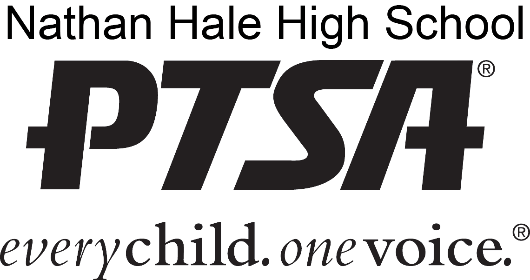 Teacher Grant FormInstructions:Complete this form. You must be a current, paid member of the Hale PTSA to qualify.Attach receipt(s) or itemized shopping cart printout of a future purchase.  Hale PTSA needs to have documentation regarding your purchase(s) to remain in compliance with regulations and financial best practices.Return your information to the PTSA MailboxDate Submitted: ___________________ 	Current Hale PTSA Member? ___________________Subject: _____________________________________	Approx. # of students served? __________________Brief description of request, including the educational benefit and impact of your request:Items to be purchases: ____________________________________________  Dollar amount of request ($150 maximum/teacher): ___________	Date funds needed: _______________Teacher (Signature) _____________________________________________________Please Note: Grants must be used for educational purposes and directly benefit the students in your class. Teacher(s) must be a current Hale PTSA member to qualify. Grants are voted on during the monthly PTSA meetings and are considered on a first come, first serve basis.For Treasurer Use Only____Approved ____ Not Approved Check # ______________Amount: ______________________________For Treasurer Use OnlyPTSA Treasurer Signature_______________________________________________PTSA Treasurer Signature_______________________________________________